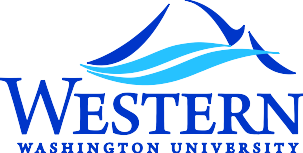 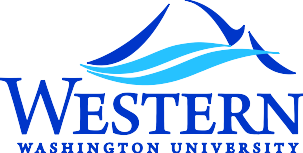 Call to Order: David Patrick, Interim Vice Provost for Research and Dean of the Graduate School called the meeting to order at 2:05 p.m.Nicole Larson, RCA Council Chair provided an overview of the meeting’s topics and reported that David Patrick recently met with each RAC Council sub-committee (Additional Grants, Summer Research, Summer Teaching, Graduate and Undergraduate).  Items from the Interim Vice Provost David gave an overview of the New Initiatives Fund (formerly Project Development Awards):The fund will provide $25K (and up to $28K for bigger projects) to aid faculty in applying for external agency grants in excess of one-half million dollars. This area of funding has been flat approximately for the previous ten (10) years.   Generally, the new fund will be targeting 1 million dollar external grants. Ideally, it will have a wide impact beyond the PI (i.e. funding course buyouts and the utilization of multidisciplinary groups). The program will initially start with no deadlines and will fund only one (1) per quarter. Proposals will also initially not have a page limit. The annual budget will begin at $70,000. The goals for the committee will be to invest less energy in reviewing proposals i.e. Summer Research and Teaching Grants. The awards will be limited to twelve (12) months. The RCA Council will periodically review the submitted proposals then consult with the PIs who have applied as needed.  Items from the RCA Council Chair Approval of Minutes:The RCA Council approved the meeting minutes of January 23, 2020 as written. Items from the CouncilThe council discussed several aspects of the New Initiatives Fund (NI) procedures:Possibly require PIs to document how a funded NI proposal will produce a fundable external grant proposal to submit.RCA Council may need to decide the following during reviews:May require indication of intermediate and final deliverables May require timelinesMay require a stated final product May create mentoring teams for PIs  May require final reports The council discussed several aspects of the Pilot Project Fund (PILOT) procedures:Targets external agency grants under one half millionNo requirement to apply externallyDesigned for applicants to try something newPromising future – long lasting impact Not for one-off projects (mini grant more suited)Two tiers of award amounts $4,000/$8,000RCA Council to decide how long a project is considered “new” PI’s may be required to indicate why/how project is newi.e. new to WWU, new to a PI, new to PI’s career, new idea and/or unique etc.Is the project an advanced idea on a previous project?Not to produce conference papersThe Additional Grants Sub-committee will weigh in and revise the Pilot Project guidelines via email with David before it goes live. The Additional Grants Sub-committee will meet to de-brief with the RCA Council after each round of reviews or annually at minimum.  Next meeting – scheduled in approximately two weeks. Adjourn - meeting adjourned at 3:00 p.m.RESEARCH AND CREATIVE ACTIVITIES COUNCIL (RCAC) 2019 - 2020RESEARCH AND CREATIVE ACTIVITIES COUNCIL (RCAC) 2019 - 2020RESEARCH AND CREATIVE ACTIVITIES COUNCIL (RCAC) 2019 - 2020RESEARCH AND CREATIVE ACTIVITIES COUNCIL (RCAC) 2019 - 2020CBEBusiness & EconomicsFarrokh SafaviFinance & MarketingFXFairhavenCFPAFine & Performing ArtsEvan MuellerTheater & DanceHUMHumanities Susan CostanzoHistoryHUMSocial SciencesLorrie BrillaHealth & Human DevelopmentHUXHuxleyAndy BunnEnvironmental SciencesCSESciences & TechnologyJames VyvyanChemistryWOODEducationTracey PyscherSecondary EducationLIBLibrariesabby koehlerLibrariesSENATEFaculty Senate Nicole LarsonEngineering & DesignSENATEFaculty Senate Jerry EkAnthropologySENATEFaculty Senate SENATEFaculty Senate  12/5/21019